Distanční výuka 6.11.
Dobrý den, žáci,
dnes je pátek a máte před sebou víkend. O víkendu odpočívejte, pokud máte vše splněno.
Na pondělí zadám zase úkoly na webové stránky. Budou zadávány bez ohledu na on-line hodiny. Ty budou sloužit především k vysvětlení nového učiva. Úkoly pak budete plnit jako dosud samostatně.
On-line hodina v pondělí 9.11. bude zkušební, pokud se zadaří spojení, pokusím se vysvětlit
učivo o zlomcích.Dnes máme tyto předměty :  M, ČJ, Čt, procvičováníMatematika :
- dnes si v matematice uděláme jen jedno cvičení z U str.33/cv.9
- do čtverečkovaného sešitu si napiš datum, a pak si překresli tabulku na šířku sešitu
 ( pokud se vejde, můžeš i na výšku)
- dobře si přečti zadání a pokus se tabulku doplnit
- nezapomeň, že polovinu dělíš 2, třetinu 3, atd.Český jazyk :
 - do sešitu ČJ 1 si napiš datum  a přepiš si těchto 5 větNaši hokejisté vyhráli zápas.Můj dědeček rád vyprávěl pohádky.V zahradě zpívají ptáci.Pavel čte dobrodružnou knihu.Doma  Olinka nejraději sleduje pohádky.Podtrhni podmět rovnou čarou, ptáme se na něj  Kdo?Co?  je vždy v 1.pádě
Podtrhni přísudek vlnovkou, přísudek je vždy sloveso. 
( ukážeme si pak v úterý v on-line hodině, jak podmět s přísudkem spojit v základní
skladební dvojici)Čtení :Ve středu jste si měli přečíst článek z čítanky str.55 - 57 Poklad piráta Brixe
- vezmi sešit ČT – Sloh , napiš datum , název článku a odpověz na tyto tři otázky :
( knihu měj otevřenou a odpovědi hledej v textu , otázky už neopisuj )
1. Jak se jmenoval hlavní hrdina tohoto vyprávění a čím byl ? ( nápověda –najdeš v novinové
   zprávě )
2. Jak se podepisoval tento člověk ? ( odpověz celou větou)
3. Kde ukryl poklad? ( odpověz celou větou )
To je pro tento týden vše. Ať se vám práce daří. 
Vaše tř.uč.ČJ  kontrola  z   5.11. U str.36/cv.21výpůjční, cestopisy, vysoký, vydávat, nevypůjčovat, více, knih, spisovatelů, spíchnuté,
přihlášky, sbírky říkadel, poezie, posbírat rozsypané lístky, vymalovat,  nejmenší, milými,
zvířátky, s plyšáky,  vypnout počítač a video, stojany na časopisy a noviny, vybavit, křesílky,
velikonoční výzdobu, výzkumu vesmíruM  kontrola  z  5.11.  PS str. 22/cv.6,7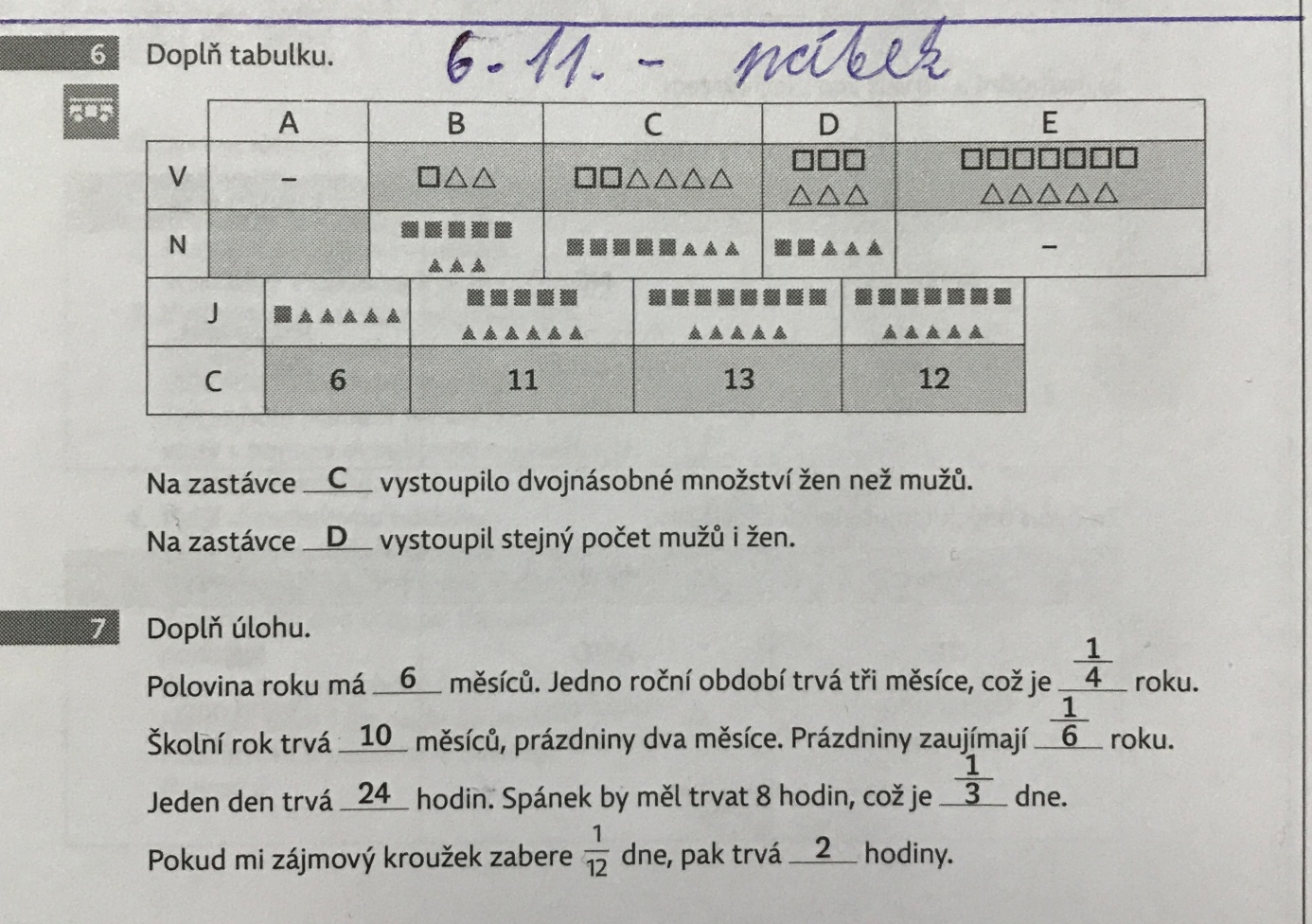 